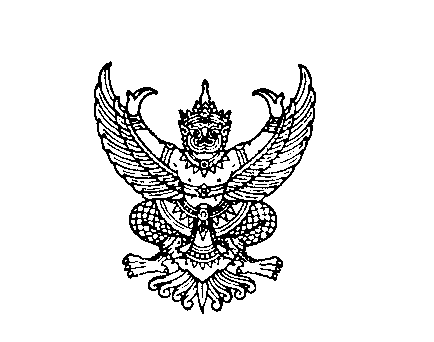 ที่ มท ๐๘๐๘.๒/ว 						       กรมส่งเสริมการปกครองท้องถิ่นถนนนครราชสีมา เขตดุสิต    กทม. 10300			     มีนาคม  ๒๕๖4เรื่อง	กำหนดการฝึกอบรมตามโครงการฝึกอบรมแนวทางปฏิบัติตามระเบียบและหนังสือสั่งการที่เกี่ยวกับ
การเงินการคลังขององค์กรปกครองส่วนท้องถิ่น ประจำปี 2564เรียน  ผู้ว่าราชการจังหวัด ทุกจังหวัดอ้างถึง	1. หนังสือกรมส่งเสริมการปกครองท้องถิ่น ที่ มท ๐๘๐๘.2/ว 3110 ลงวันที่ 7 ตุลาคม 25632. หนังสือกรมส่งเสริมการปกครองท้องถิ่น ด่วนที่สุด ที่ มท 0808.3/ว 4052 ลงวันที่ 30 ธันวาคม 2563 3. หนังสือกรมส่งเสริมการปกครองท้องถิ่น ด่วนที่สุด ที่ มท 0808.3/ว 154 ลงวันที่ 26 มกราคม 2564สิ่งที่ส่งมาด้วย	1. รายละเอียดวัน/เวลา/สถานที่/ค่าใช้จ่าย			จำนวน 1 ชุด			2. ตารางวันและเวลาในการฝึกอบรม	จำนวน 1 ชุด			3. รายชื่อผู้เข้ารับการฝึกอบรม รุ่นที่ 5 – 7	จำนวน 1 ชุด	ตามที่กรมส่งเสริมการปกครองท้องถิ่นเลื่อนการฝึกอบรมตามโครงการฝึกอบรมแนวทางปฏิบัติตามระเบียบและหนังสือสั่งการที่เกี่ยวกับการเงินการคลังขององค์กรปกครองส่วนท้องถิ่น ประจำปี 2564 รุ่นที่ 5 – 7 ระหว่างวันที่ 4 มกราคม – 19 กุมภาพันธ์ 2564 เนื่องจากสถานการณ์การแพร่ระบาด
ของโรคติดเชื้อไวรัสโคโรนา 2019 (โควิด - 19) ระลอกใหม่ ความละเอียดปรากฏตามหนังสือที่อ้างถึง นั้น	กรมส่งเสริมการปกครองท้องถิ่นพิจารณาแล้ว เนื่องจากในปัจจุบันสถานการณ์การแพร่ระบาดของโรคติดเชื้อไวรัสโคโรนา 2019 (โควิด - 19) ระลอกใหม่ได้คลี่คลายไปในทางที่ดีขึ้น ประกอบกับกรุงเทพมหานครได้มีประกาศให้จัดกิจกรรมการประชุมได้ โดยกำหนดผู้เข้าร่วมกิจกรรมไม่เกิน 300 คน และต้องปฏิบัติ
ตามมาตรการป้องกันควบคุมโรคเพื่อยับยั้งการแพร่ระบาดของโรคโดยเคร่งครัด จึงได้กำหนดการฝึกอบรม 
รุ่นที่ 5 – 7 เป็นห้วงเดือนกรกฎาคม – กันยายน 2564 เพื่อให้การจัดโครงการฝึกอบรมดังกล่าวเป็นไป
ด้วยความเรียบร้อย ขอความร่วมมือจังหวัดแจ้งกำหนดการฝึกอบรมและรายชื่อผู้เข้ารับการฝึกอบรม รุ่นที่ 5 – 7 ให้องค์กรปกครองส่วนท้องถิ่นทราบ รายละเอียดปรากฏตามสิ่งที่ส่งมาด้วย	จึงเรียนมาเพื่อโปรดพิจารณา                       	ขอแสดงความนับถือ					   อธิบดีกรมส่งเสริมการปกครองท้องถิ่น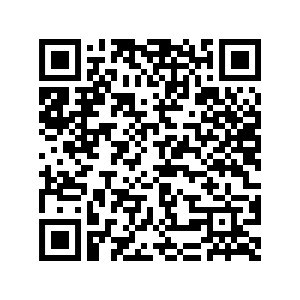 สำนักบริหารการคลังท้องถิ่นกลุ่มงานการจัดสรรเงินอุดหนุนและพัฒนาระบบงบประมาณโทร./โทรสาร 0-2241-9049